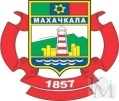 Администрация городского округа  с внутригородским делением «город Махачкала»Муниципальное бюджетное общеобразовательное учреждение«Средняя общеобразовательная школа №53 г. Махачкалы»_______________________________________________________________367007, Махачкала пос. ТуралиСПРАВКА     Дана о том, что 31.01.2018 года в 6 классе инспектором ПДН капитаном полиции Абдуллаевой Б.Д. с учащимися проведена беседа на тему: «Меры предосторожности и  правила поведения при угрозе террористического акта», целью, которого являлось обучение навыкам  правильного поведения при возникновении чрезвычайных ситуаций. 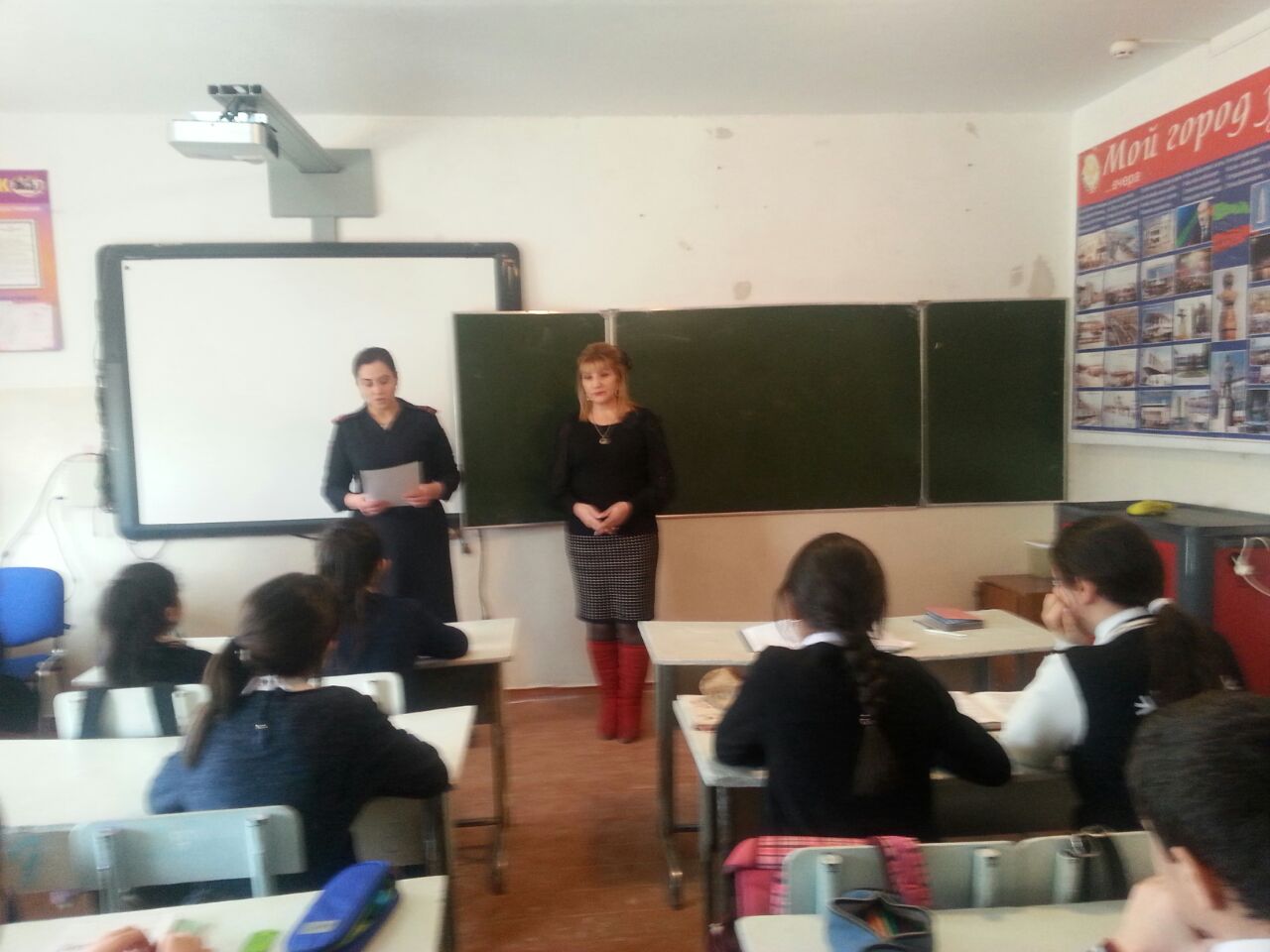 В ходе беседы учащиеся задавали инспектору интересующие их вопросы.Зам. директора по ВР                                      Алавдинова А.А.